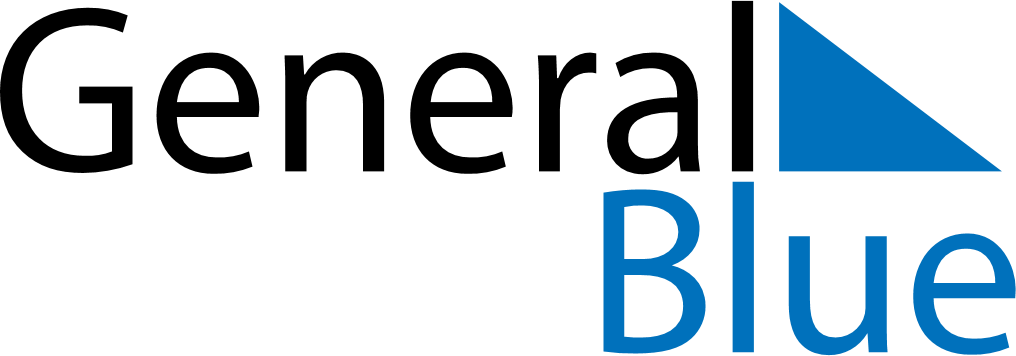 Guadeloupe 2028 HolidaysGuadeloupe 2028 HolidaysDATENAME OF HOLIDAYJanuary 1, 2028SaturdayNew Year’s DayApril 14, 2028FridayGood FridayApril 17, 2028MondayEaster MondayMay 1, 2028MondayLabour DayMay 8, 2028MondayVictory DayMay 25, 2028ThursdayAscension DayMay 27, 2028SaturdayAbolition of SlaveryMay 28, 2028SundayMother’s DayJune 5, 2028MondayWhit MondayJuly 14, 2028FridayBastille DayJuly 21, 2028FridayVictor Shoelcher DayAugust 15, 2028TuesdayAssumptionNovember 1, 2028WednesdayAll Saints’ DayNovember 11, 2028SaturdayArmistice DayDecember 25, 2028MondayChristmas Day